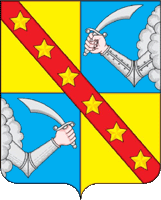  Администрация муниципального образования сельское поселение «Чертолино» Ржевского района  Тверской области ПОСТАНОВЛЕНИЕ08.04. 2019                                                                                                                           № 14О проведении месячникапожарной безопасности  на территориисельского поселения «Чертолино»                 В целях стабилизации обстановки с  пожарами в населенных пунктах сельского поселения, руководствуясь Федеральным законом от 21.12.1994 №69-ФЗ «О пожарной безопасности»,    Федеральным  законом  от 06.10.2003 № 131-ФЗ    «Об общих принципах организации местного самоуправления в Российской Федерации» , Уставом  сельского поселения «Чертолино» Администрация сельского поселения «Чертолино» ПОСТАНОВЛЯЕТ:1.Объявить на территории сельского поселения «Чертолино» в период с 10 апреля по 10 мая 2019 года месячник пожарной безопасности .2.  Разработать и реализовать комплекс мероприятий по предупреждению пожаров и загораний в весенний пожароопасный период и пропаганде знаний среди населения.;Организовать работу по информированию населения о мерах пожарной безопасности посредством распространения полиграфической продукции ( листовки,памятки, буклеты) на противопожарную тематикуво взаимодействии со службой социальной защиты населения, сотрудниками полиции и государственной противопожарной службы провести  профилактическую работу с социально незащищенными слоями населения, населением «группы риска» ( лицами, злоупотребляющими спиртными напитками, одинокими престарелыми гражданами, инвалидами, многодетными и неблагополучными семьями с целью разъяснения мер пожарной безопасности, правильной эксплуатации печного отопления, электроприборов);провести разъяснительную работу среди учащихся  Чертолинской  средней школы, Тудовской основной школы, Звягинской начальной школы, воспитанников приюта, родителей, имеющих малолетних детей с целью  недопущения пожаров от детской шалости с огнем;провести подворные обходы с проведением инструктажа по правилам пожарной безопасности в населенных пунктах сельского поселения;организовать и обеспечить уборку территорий населенных пунктов от сгораемого мусора3. Руководителям учреждений и предприятий, расположенных на территории сельского поселения:обеспечить неукоснительное соблюдение норм и правил пожарной безопасности;разработать и реализовать в организациях комплекс мероприятий по предупреждению пожаров и загораний в весенний пожароопасный период;обеспечить уборку территорий от сгораемого мусора;провести с персоналом инструктаж по пожарной безопасности;обеспечить исправность внутреннего и наружного ( при наличии) противопожарного водоснабженияо проделанной работе информировать Глав сельских поселений4.Рекомендовать гражданам, проживающим на территории сельского поселения:соблюдать требования пожарной безопасностииметь в помещениях и строениях, находящихся в их собственности ( пользовании) первичные средства тушения пожаров и противопожарный инвентарь в соответствии с правилами пожарной безопасности и перечнями утвержденными органами местного самоуправленияпри обнаружении пожаров немедленно уведомлять  о них пожарную охранудо прибытия пожарной охраны принимать посильные меры по спасению людей, имущества и тушению пожаров;содержать территорию домовладений в чистоте.      5. Определить порядок поддержания в исправном состоянии подъездных путей к пожарным водоисточникам ;6.Проверить   готовность средств связи  и оповещения населения, членов ДПД  в случае возникновения пожара.      7.Продолжить обучение (проведение инструктажей, распространение памяток, размещения наглядной информации) населения мерам пожарной безопасности.8.Заместителю Главы администрации ( Тихомирова И.В .) о  проделанной работе  информировать администрацию Ржевского района до 13 мая 2019 года.      9.Настоящее постановление вступает в силу с момента подписания и подлежит обнародованию в установленном порядке и  размещению на официальном сайте  www.чертолино.ржевский-район.рф в информационно-телекоммуникационной сети Интернет.10.Контроль за исполнением настоящего постановления оставляю за собой.Глава сельского поселения «Чертолино» Ржевского района                                                                                                       А.В.Святой